Tervetuloa vanhempainiltaan syksyllä! Ajankohdan voi merkitä jo tarvittaessa itselleen muistiin.luokkien vanhempain illat: ti 1.9. 1 A klo 18, 1 B klo 18.30 (vko 36)luokkien vanhempainillat: ti 8.9. 2 A klo 17.30, 2 B klo 18 ja 2C klo 18.30 (vko 37)luokkien vanhempainillat: ke 9.9. 3 A klo 18 ja 3 B klo 18.30 (vko 37)luokkien vanhempainillat: ti 8.9. 4 A lk klo 18 ja 4 B 18.30 sekä 1-3 C lk klo 16.30 (vko 37)luokkien vanhempainillat: to 10.9. 5A klo 18 ja 5 B klo 18.30 sekä 4-6C lk klo 17.30 (vko 37)luokkien vanhempainillat: ti 15.9. 6A klo 18 ja 6B klo 18.30 (vko 38)Yhteistyöterveisin,Konalan ala-asteen väki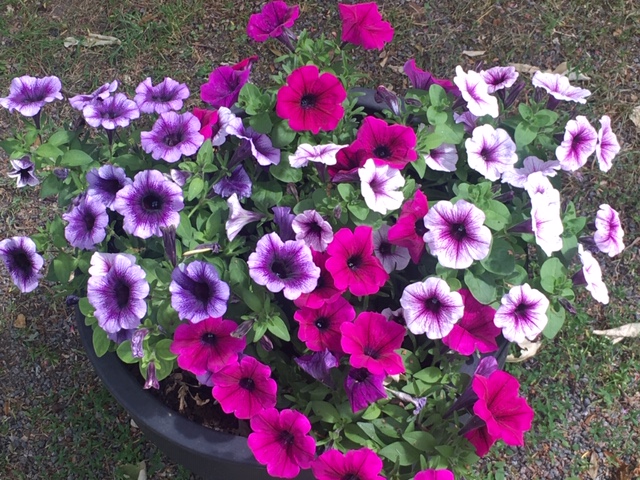 